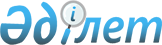 Мемлекеттiк азық-түлiк контракт корпорациясының мәселелерiҚазақстан Республикасы Министрлер Кабинетiнiң Қаулысы 25 сәуiр 1995 ж. N 549



          Мемлекет мұқтажы үшiн астық сатып алуды қамтамасыз ету 
мақсатында Қазақстан Республикасының Министрлер Кабинетi қаулы
етедi:




          1. Қазақстан Республикасы Ауыл шаруашылығы министрлiгi мен
Қаржы министрлiгiнiң Қазақстан Республикасы Министрлер Кабинетiнiң
"Мемлекеттiк ресурсқа 1995 жылдың астығын сатып алуды қамтамасыз
ету туралы" 1995 жылғы 21 наурыздағы N 309  
 P950309_ 
  қаулысына 
сәйкес құрылған Мемлекеттiк азық-түлiк контракт корпорациясына 
1995 жыл бойына тоқсан сайын аудара отырып, оның жарғылық қорын 
қалыптастыруға 500 (бес жүз) мың теңге бөлу жөнiндегi ұсынысы
қабылдансын.




          2. Мемлекеттiк азық-түлiк контракт корпорациясына Қазақстан
Республикасының Ауыл шаруашылығы министрлiгiмен келiсiм бойынша
мынадай:




          мемлекеттiк ресурсқа орталықтандырылған астық сатып алу 
жөнiндегi мемлекеттiк тапсырысшы;




          дайындаушы ұйымдар арасында мемлекет мұқтажы үшiн астық
сатып алуға тапсырыстарды орналастыру;




          мемлекеттiк ресурсқа астық сатып алу мен беруге бақылау 
жасауды ұйымдастыру;




          мемлекеттiк ресурс астығын пайдалануды ұйымдастыру оның 
қозғалысына есеп және бақылау жасауды ұйымдастыру;




          Қазақстан Республикасының Үкiметi белгiлеген мемлекеттiк 
ресурсқа астық көлемiн сатып алуға жiберiлген қаржы қажеттiлiгiн
анықтау және аталған операцияларды қаржыландыруға тартылатын 
кредиттер жөнiндегi берешектi өтеу бойынша есеп айырысуды жүргiзу;




          заңды тәртiппен белгiленген кредит заемшылар мiндеттерiн




жүзеге асыру жүктелсiн.
     3. Мемлекеттiк азық-түлiк контракт корпорациясын Қазақстан
Республикасының Ауыл шаруашылығы министрлiгiнiң ұсынуы бойынша
Қазақстан Республикасының Министрлер Кабинетi лауазымға 
тағайындайтын және лауазымнан босататын президент басқарады.


            Қазақстан Республикасының
              Премьер-министрi
      
      


					© 2012. Қазақстан Республикасы Әділет министрлігінің «Қазақстан Республикасының Заңнама және құқықтық ақпарат институты» ШЖҚ РМК
				